МОУ ТУГУТУЙСКАЯ СОШАнализ  работы школьного наркопоста «Кабинет Здоровье+» за первое полугодиеС 2008 года в школе организована работа общественного объединения «Наркопост», целью работы которого является первичная профилактика социально-негативных явлений в среде учащихся.Цель: Проводить комплексную профилактическую работу в школе для выработки у обучающихся навыков здорового образа жизни и формирования устойчивого нравственного неприятия употребления психоактивных веществ.Задачи:1. Изменение отношения детей и молодежи к наркотикам, формирование личной ответственности за свое поведение.2. Формирование у подростков  навыков здорового образа жизни и ответственного отношения к своему здоровью. 3. Предупреждение внутрисемейного вовлечения детей в раннюю алкоголизацию, случаев эмоционального отвержения детей и жестокого обращения с ними.4. Распространение среди ребят и родителей информации о причинах, формах и последствиях асоциального поведения.5. Оказание консультативно-диагностической и социально-правовой помощи детям и подросткам «группы риска», а также их родителям.Нормативно-правовая база:Закон РФ «Об образовании» от от 29 декабря 2012 г. № 273-ФЗЗакон РФ «Об основах системы профилактики безнадзорности и правонарушений несовершеннолетних» от 24.06.1999г. №120-ФЗ(с изменениями от 21.07.2007г.)Конвенция ООН о правах ребёнкаПриказ№ 52-мпр Министерства Иркутской области         от 2 августа 2013 года                                        Об утверждении Инструктивно-методических указаний по порядку организации и деятельности общественных наркопостов – постов здоровья в учреждениях основного общего и среднего (полного) общего образования  Закон Иркутской области от 7 октября 2009 года 
№ 62/28-оз «О профилактике наркомании и токсикомании в Иркутской области»Положение об общественном  формировании по профилактике наркомании, пропаганде здорового образа жизни (наркопост)Состав наркопоста «Здоровье +»1.2. Характеристика учебного заведения на11.01.2016г.   Работа наркологического поста осуществлялась согласно календарному плану работы на 2015-2016 учебный год. Все мероприятия были направлены на реализацию и достижение главной цели: сохранение и укрепление здоровья обучающихся, повышение качества жизни. Согласно составленному плану работы в школе осуществлялась следующая деятельность: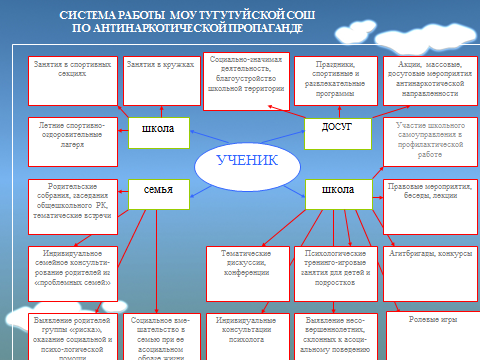 В рамках школьногонаркопоста работают следующие программы:За первое полугодие в рамках наркопоста была проведена следующая работа:Достижения за первое полугодие 2015-2016 учебного годаМУНИЦИПАЛЬНОЕ ОБЩЕОБРАЗОВАТЕЛЬНОЕ УЧРЕЖДЕНИЕТУГУТУЙСКАЯ СРЕДНЯЯ ОБЩЕОБРАЗОВАТЕЛЬНАЯ ШКОЛААНАЛИЗ РАБОТЫ ШКОЛЬНОГО НАРКОПОСТА«КАБИНЕТ «ЗДОРОВЬЕ+»ЗА ПЕРВОЕ ПОЛУГОДИЕ 2015-16 УЧЕБНОГО ГОДАРУКОВОДИТЕЛЬ НАРКОПОСТА САВИНСКАЯ Н.В.№ФИОДолжностьОбразованиеСтатус внаркопостеКонтактные координаты (адрес, телефон)1Савинская Н.В.Зам. директора по ВРвысшеепредседательС. Тугутуй, ул Юбилейная2Монхоев А.С.Преподаватель-организатор  ОБЖСр/спец.Исполняющий директорС. Тугутуй, ул Новая3Скобликова Г.А.Педагог-психологСр/спец.Психолог, секретарьУл. Садовская2-43-504Мартынова О.Г.Председатель род.комитетаСр/спецЧлен наркопостаУл. Чапаева 5Савинская Е.В.Мед. Работник,Депутат сельской думыСр/спецЧлен наркопостаУл. Юбилейная6Тарбеева Т.С.Социальный педагогСр/спецЧлен наркопостаУл.Садовская7Фетисова С.Ю.Учитель начальных классовСр/спецЧлен наркопостаУл.Советская, 368Хакина ЮлияЧлен Совета старшеклассников,  представитель отряда волонтеров «Пульс»Учащаяся 10 классаЧлен наркопостаУл.Заводская9Михалева ПолинаПредседатель Совета старшеклассниковУчащаяся 11 классаЧлен наркопостаУл.Советская, 17№1.Статус образовательного учрежденияМуниципальное общеобразовательное учреждение Тугутуйская средняя общеобразовательная школа2.Адрес образовательного учрежденияИркутская область, Эхирит-Булагатский район, с. Тугутуй, Ул. Юбилейная, 2 «а»3.Руководитель образовательного учрежденияНикольская В.Г.4.Количество учащихся общее161+8 (Камой)4.1.Из них:Начальная школа (1-4 класс)48+84.2.5 класс174.3.6 класс94.4.7 класс174.5.8 класс154.6.9 класс134.7.10 класс54.8.11 класс64.93 кл. ОВЗ74.94, 5 кл. ОВЗ124.106 кл. ОВЗ64.119 кл. ОВЗ65.Учреждение здравоохранения, курирующее образовательное учреждениеСельская участковая больница6.Руководитель учреждения здравоохраненияЗаболотская З.Я.7.Адрес учреждения здравоохранения, телефон, факсС.Тугутуй,  2-43-298.Комиссия по делам несовершеннолетних, руководительДимитров А.Л.9.Адрес комиссии по делам несовершеннолетних, телефон, факсР.п. Усть Ордынский, 3-16-973-12-70 (факс)№Направления работыМероприятия1.Профилактическая работа с учащимися, в том числе « группы риска»Классные часы, круглые столы, устные журналы, спортивные мероприятия, ролевые игры, конкурсы плакатов и  рисунков, викторины.2.Учебная работа с учащимисяТематические занятия в рамках предметов ОБЖ, ИЗО, биология, естествознание, культура общения, физическая культура.3.Санитарно-просветительская работа с родителямиВстречи с медработниками и представителями правоохранительных органов, лекции для родителей.4.Тематическая работа с классными руководителямиОказание консультаций, инструктажи, семинары.5.Диагностическая работаАнкетирование, тестирование, беседы, мониторинги.Наименование программыцельПрограмма по профилактике наркотической зависимости и формированию здорового образа жизни. осуществление профилактики наркотической зависимости и помощи детям, страдающим от вредных зависимостей, на основе реализации системы мероприятий, предусмотренных программой.Мы за здоровый образ жизниМотивация школьников на сохранение и укрепление здоровья, повышение качества их жизни;повышение мотивации, направленной на ведение здорового образа жизни школьниками;На стороне подросткаПомочь подростку выйти из трудной жизненной ситуацииШкола – центр здоровьяОбеспечить  успешность и здоровье  участников образовательного процессаПолезные привычки (1-4 кл), Все цвета кроме черногоовладение учащимися объективными, соответствующими возрасту знаниями, а также формирование здоровых установок и навыков ответственного поведения, снижающих вероятность приобщения к употреблению табака, алкоголя и других ПАВ.№п.п.МероприятияКраткая характеристикаДостигнутые показатели1Акция.посвященная Вемирному дню борьбы со СПИД ом1.Тематические  классные часы2 .Конкурс плакатов и слоганов по теме « Мы  за здоровый образ жизни»3 .Консультации по организации профилактической работы с детьми. Рекомендации классным руководителям (наркопост)4 .Анкетирование «Осведомленность учащихся о ПАВ» (наркопост)5 .Флешмоб («Красная ленточка»)«Мы против СПИДа»6 .Выставка литературы о пропаганде ЗОЖ7. День волонтерских отрядов8.Выпуск листовок, буклетов «Тот, кто в борьбу не вступает, Жертвою станет потом..» 9. Районная  акция волонтеров «МЫ -  ПРОТИВ  СПИДа!»Участие детей-100%2Тренинги «Оборванная нить», «Скажи нет наркотикам», «Выбор из двенадцати», Психологическая игра «Пирамида».Формирование устойчивого негативного отношения к употреблению ПАВНа территории случаев употребления ПАВ не обнаружено3Социально-психологическое тестирование учащихсятестНе выявлено4Организация волонтерского движенияПропаганда ЗОЖМотивация на укрепление и сохранение здоровья, агитационная работа среди населения5Участие в районных и региональных спортивных мероприятияхТуризм, баскетбол, легкая атлетикаПризовые места6Походы на лыжахПропаганда ЗОЖЛыжная прогулка на 10 км7Контроль за соблюдением санитарно-гигиенических норм в школеУборка с применением дизсредствПрофилактика инфекционных заболеваний8Рейды в семьи, состоящие на разных видах учетаПроведение бесед с детьми и родителямиСоставлены акты ЖБУ9Участие в районных акцияхСлет волонтерских отрядовIII место10Проведение спортивных мероприятий «Мы выбираем жизнь»В рамках дня здоровья (октябрь) прошли спортивные мероприятия с вовлечением всех детей100% учащихся приняли участие в спортивно-развлекательной программе11Вовлечение учащихся в работу секций, кружков, творческих объединенийОхватить всех учащихся дополнительным образованием93% учащихся охвачены дополнительным образованием (кроме детей из д.Камой, т.к. подвоз)12Организация занятости и отдыха учащихся «группы риска»Занятость детей группы риска во внеурочное время92% охвачены (1 учащийся не охвачен, т.к. находится на домашнем обучении)13Организация медосмотраВ октябре в школе прошел углубленный медосмотр учащихсяДаны рекомендации по группам здоровья14ТренингиСоциально-психологическая служба школы проводит тренинги с учащимися, склонными к употреблению ПАВНа базе школы не замечено употребление ПАВ№мероприятиерезультатуровень1Соревнования по легкой атлетике, туризму.Грамоты  I-III местаРайон, регион2Конкурс «Лучший школьный наркопост»Грамота за III месторайон3Конкурс волонтерских отрядов, 2015Грамота за победу в номинацииГрамота за III месторайонИнформацияI кварталIV кварталИтогоСведения о наркопостах, действующих в муниципальном образовании1Количество подростков, состоящих на учете в наркопостах муниципального образования, из них:0- за устойчивое курение0- за употребление спиртных напитков0- за употребление токсических веществ0- за употребление наркотиков0Количество подростков, снятых с учета в наркопостах муниципального образования, из них:0- за устойчивое курение0- за употребление спиртных напитков0- за употребление токсических веществ0- за употребление наркотиков0Количество подростков, проконсультированных психологами в рамках деятельности наркопоста60Количество подростков, направленных на консультацию к наркологу0Количество разработанных, апробированных и внедренных в учебный процесс образовательных учреждений, расположенных на территории муниципального образования, образовательных программ по профилактике наркомании и токсикомании0Количество мероприятий, проведенных в рамках деятельности наркопоста11Количество подростков, охваченных профилактическими мероприятиями68Количество несовершеннолетних, прошедших обучение по образовательным программам по профилактике наркомании и токсикомании0Количество педагогических работников, прошедших обучение по образовательным программам по профилактике наркомании и токсикомании, через семинары, тренинги3Количество родителей, охваченных профилактическими мероприятиями39Количество консультаций профилактической направленности с родителями1Количество профилактических мероприятий, проведенных с родителями1Количество подготовленных добровольцев из числа школьников17